"بررسی اثرآمیلاز"3 عدد لوله آزمایش بر می داریم.در هر کدام 2cc محلول نشاسته (1 گرم نشاسته در 150cc آب مقطر) ،در لوله دوم 1cc بزاق دهان ریخته سپس به هر کدام 1 قطره لوگول اضافه می کنیم. محتوای لوله اول بنفش رنگ شده ولی لوله دوم تغییر رنگ نمی دهد. در لوله سوم 2cc محلول نشاسته و 2cc بزاق دهان ریخته ، یک قطره لوگول اضافه می کنیم.در ابتدا کمی یاسی رنگ شده و پس از اندک زمانی به رنگ اول بر می گردد.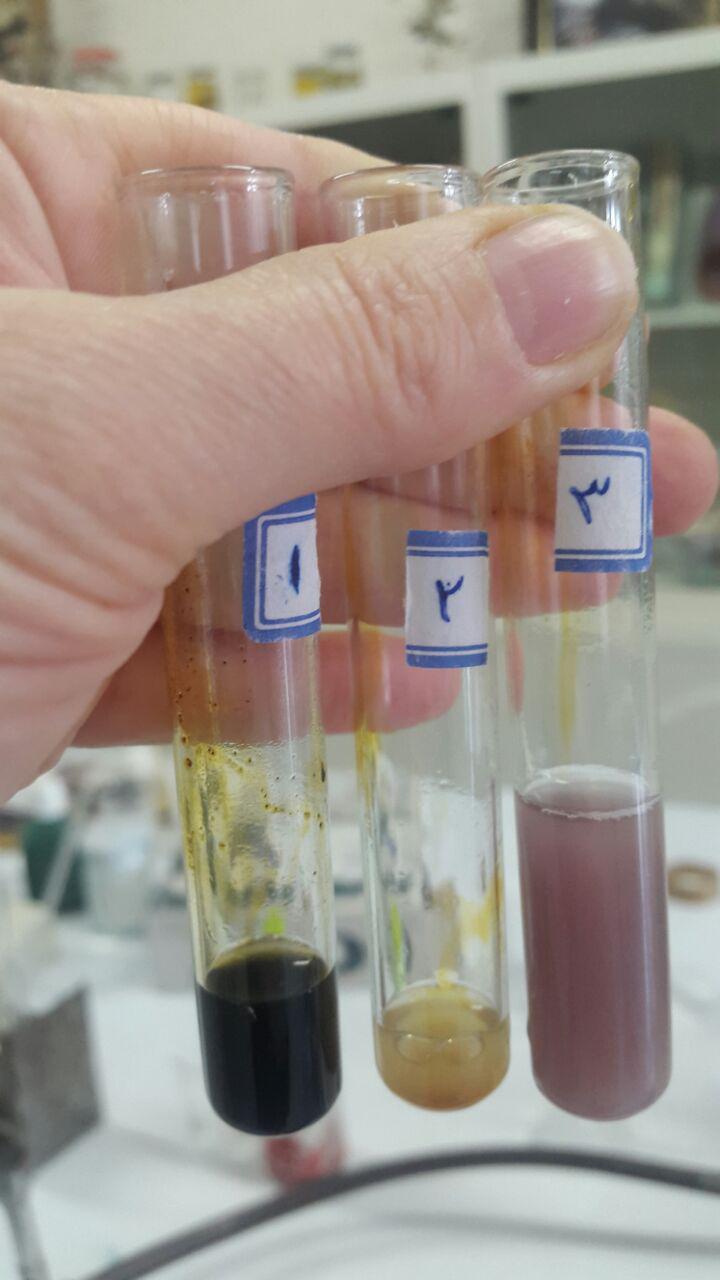 